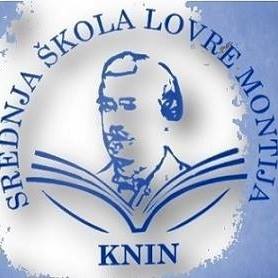 HODOGRAM ŽUPANIJSKOG NATJECANJA ZA OSNOVNE I SREDNJE ŠKOLE IZ KEMIJEVoditeljica ŽSV nastavnika biologije i kemije,Marijana ZaninovićVrijemeMjestoAktivnost za:Aktivnost za:Aktivnost za:VrijemeMjestoMentoreUčenikePovjerenstvoČetvrtak, 9. ožujka 2017. Četvrtak, 9. ožujka 2017. Četvrtak, 9. ožujka 2017. Četvrtak, 9. ožujka 2017. Četvrtak, 9. ožujka 2017. 9.15 – 9.30školaDolazak učenika, mentora i članova PovjerenstvaDolazak učenika, mentora i članova PovjerenstvaDolazak učenika, mentora i članova Povjerenstva9.30 – 9.55knjižnicaPozdravna riječ, prijem sudionikaPozdravna riječ, prijem sudionikaPozdravna riječ, prijem sudionika10.00-12.00školaOsvježenje uz kavu i kolačeRješavanje testaSastanak Povjerenstva12.00-13.30Ručak na Kninskoj tvrđavi za sve sudionike natjecanjaRučak na Kninskoj tvrđavi za sve sudionike natjecanjaRučak na Kninskoj tvrđavi za sve sudionike natjecanja13.45-16.00gradObilazak Kninske tvrđavePosjet Kninskom muzeju uz stručno vodstvoObilazak Kninske tvrđavePosjet Kninskom muzeju uz stručno vodstvoIspravljanje testova16.15.školaDolazak u školuDolazak u školuObjava privremenih rezultata16.45školaUvid u testoveUvid u testoveObjava konačnih rezultata17.15Odlazak učenika, mentora i članova PovjerenstvaOdlazak učenika, mentora i članova PovjerenstvaOdlazak učenika, mentora i članova Povjerenstva